Friday 13th February 2015Friday 13th February 201515:00 to 16:45 Conference Arrangements (aka SO/LGBT Academic Advisory Panel – History)  MeetingConference Arrangements (aka SO/LGBT Academic Advisory Panel – History)  MeetingLGF, Richmond Street17:30-19:30Civic Festival LaunchWelcome & Formal Opening of the Festival by Sue Sanders (Chair of Schools Out and founder of LGBT History Month) in the presence of the Lord Mayor on ManchesterThe First Alan Horsfall Lecture Professor Charles Upchurch (Florida State University)“Like Sympathetic Ink:” Identity and the Early Nineteenth-Century Attempt to Reform the British Sodomy LawsCivic Festival LaunchWelcome & Formal Opening of the Festival by Sue Sanders (Chair of Schools Out and founder of LGBT History Month) in the presence of the Lord Mayor on ManchesterThe First Alan Horsfall Lecture Professor Charles Upchurch (Florida State University)“Like Sympathetic Ink:” Identity and the Early Nineteenth-Century Attempt to Reform the British Sodomy LawsVenue: LGF Offices, Richmond Street, Manchester (i.e. the road running immediately parallel with Canal Street)   Event sponsored by: The Campaign for Homosexual Equality  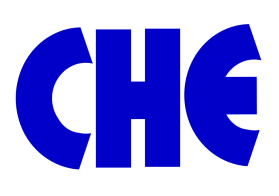 20:00Festival Theatre - vignette I  ‘The Raid’Festival Theatre - vignette I  ‘The Raid’Venue Via Fossa & on Canal StreetSaturday 14th February 2015Saturday 14th February 2015Saturday 14th February 2015Saturday 14th February 201508:00- 9:00Festival Conference Registration & previously notified and agreed reimbursement of expenses,Registration Team: Pauline (SO/LGBT HM Finance) &  Gary Buckden (Director of Festival Finance)  Festival Conference Registration & previously notified and agreed reimbursement of expenses,Registration Team: Pauline (SO/LGBT HM Finance) &  Gary Buckden (Director of Festival Finance)  Festival Conference Registration & previously notified and agreed reimbursement of expenses,Registration Team: Pauline (SO/LGBT HM Finance) &  Gary Buckden (Director of Festival Finance)  Festival Conference Registration & previously notified and agreed reimbursement of expenses,Registration Team: Pauline (SO/LGBT HM Finance) &  Gary Buckden (Director of Festival Finance)  2nd Floor – Conference Room 2,  LGF Offices, Richmond Street, Manchester (i.e. the road running immediately parallel with Canal Street). 2nd Floor – Conference Room 2,  LGF Offices, Richmond Street, Manchester (i.e. the road running immediately parallel with Canal Street). 2nd Floor – Conference Room 2,  LGF Offices, Richmond Street, Manchester (i.e. the road running immediately parallel with Canal Street). 8:00-9:00If required breakfast can be purchased in a number of venues close to the Conference   - Tea and Coffee will be available at the Conference Venue (Provide Free of Charge) If required breakfast can be purchased in a number of venues close to the Conference   - Tea and Coffee will be available at the Conference Venue (Provide Free of Charge) If required breakfast can be purchased in a number of venues close to the Conference   - Tea and Coffee will be available at the Conference Venue (Provide Free of Charge) If required breakfast can be purchased in a number of venues close to the Conference   - Tea and Coffee will be available at the Conference Venue (Provide Free of Charge) If required breakfast can be purchased in a number of venues close to the Conference   - Tea and Coffee will be available at the Conference Venue (Provide Free of Charge) 9:15Conference Opens: Welcome by Paul Martin OBE & formal Opening by the Lord Mayor of Manchester Conference Opens: Welcome by Paul Martin OBE & formal Opening by the Lord Mayor of Manchester Conference Opens: Welcome by Paul Martin OBE & formal Opening by the Lord Mayor of Manchester Conference Opens: Welcome by Paul Martin OBE & formal Opening by the Lord Mayor of Manchester 9:30Panel One: Crimes and CriminalityChair: Professor Charles Upchurch (Florida State University) Robert Beachy (Yonsei University)Queer subcultures in Nazi Berlin: what the Gestapo files can tell usJanet Weston (Birkbeck, University of London) Criminals and victims: problems with the history of sexual deviancePanel One: Crimes and CriminalityChair: Professor Charles Upchurch (Florida State University) Robert Beachy (Yonsei University)Queer subcultures in Nazi Berlin: what the Gestapo files can tell usJanet Weston (Birkbeck, University of London) Criminals and victims: problems with the history of sexual deviancePanel One: Crimes and CriminalityChair: Professor Charles Upchurch (Florida State University) Robert Beachy (Yonsei University)Queer subcultures in Nazi Berlin: what the Gestapo files can tell usJanet Weston (Birkbeck, University of London) Criminals and victims: problems with the history of sexual deviancePanel One: Crimes and CriminalityChair: Professor Charles Upchurch (Florida State University) Robert Beachy (Yonsei University)Queer subcultures in Nazi Berlin: what the Gestapo files can tell usJanet Weston (Birkbeck, University of London) Criminals and victims: problems with the history of sexual deviancePanel Two: Looking Back from Equal Marriage and Learning from the PastChair: Dr Helen Smith (Lincoln University)Sonja Tiernan (Liverpool Hope University)Making History Memorable: Recording the Marriage Equality Campaign in IrelandKate Turner (University of Westminster)Homosexual Law reform and Scottish National Identity, 1950 to the present Panel Two: Looking Back from Equal Marriage and Learning from the PastChair: Dr Helen Smith (Lincoln University)Sonja Tiernan (Liverpool Hope University)Making History Memorable: Recording the Marriage Equality Campaign in IrelandKate Turner (University of Westminster)Homosexual Law reform and Scottish National Identity, 1950 to the present Panel Two: Looking Back from Equal Marriage and Learning from the PastChair: Dr Helen Smith (Lincoln University)Sonja Tiernan (Liverpool Hope University)Making History Memorable: Recording the Marriage Equality Campaign in IrelandKate Turner (University of Westminster)Homosexual Law reform and Scottish National Identity, 1950 to the present 11:00-11:15Refreshment Break including movement time Refreshment Break including movement time Refreshment Break including movement time Refreshment Break including movement time Tea and Coffee will be available at the Conference Venue (Provide Free of Charge)Tea and Coffee will be available at the Conference Venue (Provide Free of Charge)Tea and Coffee will be available at the Conference Venue (Provide Free of Charge)11:15Festival Conference Keynote presentationChaired by Professor Stephen Whittle (MMU)Peter Scott-PreslandAddressing historical silences: CHE, the first ‘out’ and popular homosexual rights groupFestival Conference Keynote presentationChaired by Professor Stephen Whittle (MMU)Peter Scott-PreslandAddressing historical silences: CHE, the first ‘out’ and popular homosexual rights groupFestival Conference Keynote presentationChaired by Professor Stephen Whittle (MMU)Peter Scott-PreslandAddressing historical silences: CHE, the first ‘out’ and popular homosexual rights groupFestival Conference Keynote presentationChaired by Professor Stephen Whittle (MMU)Peter Scott-PreslandAddressing historical silences: CHE, the first ‘out’ and popular homosexual rights groupFestival Conference Keynote presentationChaired by Professor Stephen Whittle (MMU)Peter Scott-PreslandAddressing historical silences: CHE, the first ‘out’ and popular homosexual rights groupFestival Conference Keynote presentationChaired by Professor Stephen Whittle (MMU)Peter Scott-PreslandAddressing historical silences: CHE, the first ‘out’ and popular homosexual rights group12:15-13:30Lunch (There are numerous food venues in the locale of Conference venue; the Gay Village Manchester)Lunch (There are numerous food venues in the locale of Conference venue; the Gay Village Manchester)Lunch (There are numerous food venues in the locale of Conference venue; the Gay Village Manchester)Lunch (There are numerous food venues in the locale of Conference venue; the Gay Village Manchester)Festival Theatre - vignette II  ‘Framing a Charge’ Festival Theatre - vignette II  ‘Framing a Charge’ Festival Theatre - vignette II  ‘Framing a Charge’ 13:30Conference reconvenes Conference reconvenes Conference reconvenes Conference reconvenes 13:45Panel Three: Using Print Culture to understand the history of past attitudes towards sex and genderChair: Dr Emma Vickers (Liverpool JM University) Mark Walmsley (University of Leeds)“Wholesome Secrecy”: Understanding the absence of gay men and women from mainstream media narratives in the US before StonewallDan Callwood (Queen Mary, University of London) National problems, transnational solutions?: Writing a history of gay liberation in France, 1968-8Panel Three: Using Print Culture to understand the history of past attitudes towards sex and genderChair: Dr Emma Vickers (Liverpool JM University) Mark Walmsley (University of Leeds)“Wholesome Secrecy”: Understanding the absence of gay men and women from mainstream media narratives in the US before StonewallDan Callwood (Queen Mary, University of London) National problems, transnational solutions?: Writing a history of gay liberation in France, 1968-8Panel Three: Using Print Culture to understand the history of past attitudes towards sex and genderChair: Dr Emma Vickers (Liverpool JM University) Mark Walmsley (University of Leeds)“Wholesome Secrecy”: Understanding the absence of gay men and women from mainstream media narratives in the US before StonewallDan Callwood (Queen Mary, University of London) National problems, transnational solutions?: Writing a history of gay liberation in France, 1968-8Panel Three: Using Print Culture to understand the history of past attitudes towards sex and genderChair: Dr Emma Vickers (Liverpool JM University) Mark Walmsley (University of Leeds)“Wholesome Secrecy”: Understanding the absence of gay men and women from mainstream media narratives in the US before StonewallDan Callwood (Queen Mary, University of London) National problems, transnational solutions?: Writing a history of gay liberation in France, 1968-8Panel Four: Working-class attitudes towards sex and gender in historical narrativesChair: Dr Matt Cook (Birkbeck, University of London) Helen Smith: (University of Lincoln)It’s Queer up North? Working-class men, masculinity and same-sex desire from Oscar Wilde to Wolfenden.Jeff Evans (MMU)The police targeting of working-class inter-male sex 1850-1914. Myth or reality? A sampled statistical reading of indictable prosecutions. Panel Four: Working-class attitudes towards sex and gender in historical narrativesChair: Dr Matt Cook (Birkbeck, University of London) Helen Smith: (University of Lincoln)It’s Queer up North? Working-class men, masculinity and same-sex desire from Oscar Wilde to Wolfenden.Jeff Evans (MMU)The police targeting of working-class inter-male sex 1850-1914. Myth or reality? A sampled statistical reading of indictable prosecutions. Panel Four: Working-class attitudes towards sex and gender in historical narrativesChair: Dr Matt Cook (Birkbeck, University of London) Helen Smith: (University of Lincoln)It’s Queer up North? Working-class men, masculinity and same-sex desire from Oscar Wilde to Wolfenden.Jeff Evans (MMU)The police targeting of working-class inter-male sex 1850-1914. Myth or reality? A sampled statistical reading of indictable prosecutions. 15:15-15:30Refreshment Break including movement time Refreshment Break including movement time Refreshment Break including movement time Refreshment Break including movement time Tea and Coffee will be available at the Conference Venue (Provide Free of Charge)Tea and Coffee will be available at the Conference Venue (Provide Free of Charge)Tea and Coffee will be available at the Conference Venue (Provide Free of Charge)15:30How to do LGBT History Showcase I:The use and Misuse of digitalised newspapersChair: TBCCharles Upchurch (Florida State University) How to do LGBT History Showcase I:The use and Misuse of digitalised newspapersChair: TBCCharles Upchurch (Florida State University) How to do LGBT History Showcase I:The use and Misuse of digitalised newspapersChair: TBCCharles Upchurch (Florida State University) How to do LGBT History Showcase I:The use and Misuse of digitalised newspapersChair: TBCCharles Upchurch (Florida State University) How to do LGBT History Showcase II: Data Handling and how to avoid common miss-readings with the historiographyChair: TBCProfessor Keith Julian (MBS University of Manchester)    How to do LGBT History Showcase II: Data Handling and how to avoid common miss-readings with the historiographyChair: TBCProfessor Keith Julian (MBS University of Manchester)    How to do LGBT History Showcase II: Data Handling and how to avoid common miss-readings with the historiographyChair: TBCProfessor Keith Julian (MBS University of Manchester)    16:00-16:15Closing remarks and notices Closing remarks and notices Closing remarks and notices Closing remarks and notices 17:00Showing of “Pride” (2014) with introduction by members of the case and the activist members of Lesbian & Gays Support the Miners @ Village VenueShowing of “Pride” (2014) with introduction by members of the case and the activist members of Lesbian & Gays Support the Miners @ Village VenueShowing of “Pride” (2014) with introduction by members of the case and the activist members of Lesbian & Gays Support the Miners @ Village VenueShowing of “Pride” (2014) with introduction by members of the case and the activist members of Lesbian & Gays Support the Miners @ Village VenueShowing of “Pride” (2014) with introduction by members of the case and the activist members of Lesbian & Gays Support the Miners @ Village Venue19:30 – 21:0019:30 – 21:00Festival Conference Banquet@ Manchester Gay Centre, Sidney Street, All Saints, Oxford Road,@ Manchester Gay Centre, Sidney Street, All Saints, Oxford Road,@ Manchester Gay Centre, Sidney Street, All Saints, Oxford Road,@ Manchester Gay Centre, Sidney Street, All Saints, Oxford Road,@ Manchester Gay Centre, Sidney Street, All Saints, Oxford Road,Sunday 15th February 2015Sunday 15th February 2015Sunday 15th February 2015Sunday 15th February 20159:00-9:30If breakfast is required it can be purchased in a number of venues close to the Conference   If breakfast is required it can be purchased in a number of venues close to the Conference   If breakfast is required it can be purchased in a number of venues close to the Conference   If breakfast is required it can be purchased in a number of venues close to the Conference   Tea and Coffee will be available at the Conference Venue (Provide Free of Charge)Tea and Coffee will be available at the Conference Venue (Provide Free of Charge)Tea and Coffee will be available at the Conference Venue (Provide Free of Charge)Tea and Coffee will be available at the Conference Venue (Provide Free of Charge)9:45Opening of the second day by Stuart Milk President of the Harvey Milk Foundation Opening of the second day by Stuart Milk President of the Harvey Milk Foundation Opening of the second day by Stuart Milk President of the Harvey Milk Foundation Opening of the second day by Stuart Milk President of the Harvey Milk Foundation 10:00Panel five: Oral Testimony and reconstructing past attitudes to sex and genderChair: Mark Walmsley (University of Leeds) Alva Traebert (University of Edinburgh)At the Intersection of Queer History, Academic Community and National Archives: Scottish Storytelling Sessions 2012-2014'Emma Vickers (Liverpool John Moores University)Breaking the silence: trans* veterans of the British Armed Forces and the power of oral testimony   Panel five: Oral Testimony and reconstructing past attitudes to sex and genderChair: Mark Walmsley (University of Leeds) Alva Traebert (University of Edinburgh)At the Intersection of Queer History, Academic Community and National Archives: Scottish Storytelling Sessions 2012-2014'Emma Vickers (Liverpool John Moores University)Breaking the silence: trans* veterans of the British Armed Forces and the power of oral testimony   Panel five: Oral Testimony and reconstructing past attitudes to sex and genderChair: Mark Walmsley (University of Leeds) Alva Traebert (University of Edinburgh)At the Intersection of Queer History, Academic Community and National Archives: Scottish Storytelling Sessions 2012-2014'Emma Vickers (Liverpool John Moores University)Breaking the silence: trans* veterans of the British Armed Forces and the power of oral testimony   Panel five: Oral Testimony and reconstructing past attitudes to sex and genderChair: Mark Walmsley (University of Leeds) Alva Traebert (University of Edinburgh)At the Intersection of Queer History, Academic Community and National Archives: Scottish Storytelling Sessions 2012-2014'Emma Vickers (Liverpool John Moores University)Breaking the silence: trans* veterans of the British Armed Forces and the power of oral testimony   Panel six: What Narratives can we include in LGBTI History?Chair: Dr Justin Bengry (Birkbeck, University of London) Alejandro Melero (University Carlos III de Madrid)Problems and difficulties in the study of the representation of homosexuality in Spanish cinema under FrancoKirsty Heyam (University of Leeds)Medieval languages, modern assumptions: a call for interrogative translationCheryl Morgan (Out Stories Bristol)Their-stories: Interrogating gender identities from the pastPanel six: What Narratives can we include in LGBTI History?Chair: Dr Justin Bengry (Birkbeck, University of London) Alejandro Melero (University Carlos III de Madrid)Problems and difficulties in the study of the representation of homosexuality in Spanish cinema under FrancoKirsty Heyam (University of Leeds)Medieval languages, modern assumptions: a call for interrogative translationCheryl Morgan (Out Stories Bristol)Their-stories: Interrogating gender identities from the pastPanel six: What Narratives can we include in LGBTI History?Chair: Dr Justin Bengry (Birkbeck, University of London) Alejandro Melero (University Carlos III de Madrid)Problems and difficulties in the study of the representation of homosexuality in Spanish cinema under FrancoKirsty Heyam (University of Leeds)Medieval languages, modern assumptions: a call for interrogative translationCheryl Morgan (Out Stories Bristol)Their-stories: Interrogating gender identities from the pastPanel six: What Narratives can we include in LGBTI History?Chair: Dr Justin Bengry (Birkbeck, University of London) Alejandro Melero (University Carlos III de Madrid)Problems and difficulties in the study of the representation of homosexuality in Spanish cinema under FrancoKirsty Heyam (University of Leeds)Medieval languages, modern assumptions: a call for interrogative translationCheryl Morgan (Out Stories Bristol)Their-stories: Interrogating gender identities from the past11:30Refreshment Break including movement time Refreshment Break including movement time Refreshment Break including movement time Refreshment Break including movement time Tea and Coffee will be available at the Conference Venue (Provide Free of Charge)Tea and Coffee will be available at the Conference Venue (Provide Free of Charge)Tea and Coffee will be available at the Conference Venue (Provide Free of Charge)Tea and Coffee will be available at the Conference Venue (Provide Free of Charge)11:45-12:30How to do LGBT History Showcase IIIHow to historicise past attitudes towards gender diversity Professor Stephen Whittle (MMU)How to do LGBT History Showcase IIIHow to historicise past attitudes towards gender diversity Professor Stephen Whittle (MMU)How to do LGBT History Showcase IIIHow to historicise past attitudes towards gender diversity Professor Stephen Whittle (MMU)How to do LGBT History Showcase IIIHow to historicise past attitudes towards gender diversity Professor Stephen Whittle (MMU)How to do LGBT History Showcase IIIHow to historicise past attitudes towards gender diversity Professor Stephen Whittle (MMU)12:30-13:45Festival Theatre - vignette III  ‘The Trail’ @ The Peoples History Museum (12:45-13:30)Festival Theatre - vignette III  ‘The Trail’ @ The Peoples History Museum (12:45-13:30)Festival Theatre - vignette III  ‘The Trail’ @ The Peoples History Museum (12:45-13:30)Festival Theatre - vignette III  ‘The Trail’ @ The Peoples History Museum (12:45-13:30)Festival Theatre - vignette III  ‘The Trail’ @ The Peoples History Museum (12:45-13:30)Festival Theatre - vignette III  ‘The Trail’ @ The Peoples History Museum (12:45-13:30)Festival Theatre - vignette III  ‘The Trail’ @ The Peoples History Museum (12:45-13:30)13:45Conference reconvenes with short address from the university union UCUConference reconvenes with short address from the university union UCU13:45 – 14:45How to do LGBT History workshop:  Historians and the LGBT Archive    Chair: Craig Griffiths (Queen Mary, University of London) With invited participants from National and Regional Archives and Libraries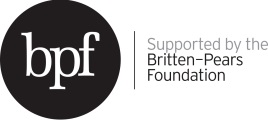 How to do LGBT History workshop:  Historians and the LGBT Archive    Chair: Craig Griffiths (Queen Mary, University of London) With invited participants from National and Regional Archives and LibrariesHow to do LGBT History workshop:  Historians and the LGBT Archive    Chair: Craig Griffiths (Queen Mary, University of London) With invited participants from National and Regional Archives and LibrariesHow to do LGBT History workshop:  Historians and the LGBT Archive    Chair: Craig Griffiths (Queen Mary, University of London) With invited participants from National and Regional Archives and LibrariesHow to do LGBT History workshop:  Historians and the LGBT Archive    Chair: Craig Griffiths (Queen Mary, University of London) With invited participants from National and Regional Archives and LibrariesHow to do LGBT History workshop:  Historians and the LGBT Archive    Chair: Craig Griffiths (Queen Mary, University of London) With invited participants from National and Regional Archives and LibrariesHow to do LGBT History workshop:  Historians and the LGBT Archive    Chair: Craig Griffiths (Queen Mary, University of London) With invited participants from National and Regional Archives and LibrariesHow to do LGBT History workshop:  Historians and the LGBT Archive    Chair: Craig Griffiths (Queen Mary, University of London) With invited participants from National and Regional Archives and Libraries14:45- 15:00Refreshment Break including movement time Refreshment Break including movement time Refreshment Break including movement time Refreshment Break including movement time Tea and Coffee will be available at the Conference Venue (Provide Free of Charge)Tea and Coffee will be available at the Conference Venue (Provide Free of Charge)Tea and Coffee will be available at the Conference Venue (Provide Free of Charge)Tea and Coffee will be available at the Conference Venue (Provide Free of Charge)15:00Panel Seven: Uncovering and Undoing the Political Uses of Past Attitudes towards Sex and GenderChair: Professor Sally Hines (University of Leeds) Runar Jordåen et. Al (University of Bergen)Establishing a queer historical archive in NorwayJennifer Ingleheart (Durham University)Romosexuality: Ancient Rome and modern LGBT identitiesMarianna Muravyeva (Oxford Brookes University)How traditional is “non” traditional: writing the early history of Russian LGBT community todayPanel Seven: Uncovering and Undoing the Political Uses of Past Attitudes towards Sex and GenderChair: Professor Sally Hines (University of Leeds) Runar Jordåen et. Al (University of Bergen)Establishing a queer historical archive in NorwayJennifer Ingleheart (Durham University)Romosexuality: Ancient Rome and modern LGBT identitiesMarianna Muravyeva (Oxford Brookes University)How traditional is “non” traditional: writing the early history of Russian LGBT community todayPanel Seven: Uncovering and Undoing the Political Uses of Past Attitudes towards Sex and GenderChair: Professor Sally Hines (University of Leeds) Runar Jordåen et. Al (University of Bergen)Establishing a queer historical archive in NorwayJennifer Ingleheart (Durham University)Romosexuality: Ancient Rome and modern LGBT identitiesMarianna Muravyeva (Oxford Brookes University)How traditional is “non” traditional: writing the early history of Russian LGBT community todayPanel Seven: Uncovering and Undoing the Political Uses of Past Attitudes towards Sex and GenderChair: Professor Sally Hines (University of Leeds) Runar Jordåen et. Al (University of Bergen)Establishing a queer historical archive in NorwayJennifer Ingleheart (Durham University)Romosexuality: Ancient Rome and modern LGBT identitiesMarianna Muravyeva (Oxford Brookes University)How traditional is “non” traditional: writing the early history of Russian LGBT community todayPanel Eight: Non-Metropolitan Readings of Past Attitudes Towards Sex and GenderChair: John Garrard (Formerly of Salford University) Matt Cook (Birkbeck) and Alison Oram (Leeds Beckett)Local queer historyColin R. Johnson (Indiana University, Bloomington)What the Torch-Wielding Villagers KnewPanel Eight: Non-Metropolitan Readings of Past Attitudes Towards Sex and GenderChair: John Garrard (Formerly of Salford University) Matt Cook (Birkbeck) and Alison Oram (Leeds Beckett)Local queer historyColin R. Johnson (Indiana University, Bloomington)What the Torch-Wielding Villagers KnewPanel Eight: Non-Metropolitan Readings of Past Attitudes Towards Sex and GenderChair: John Garrard (Formerly of Salford University) Matt Cook (Birkbeck) and Alison Oram (Leeds Beckett)Local queer historyColin R. Johnson (Indiana University, Bloomington)What the Torch-Wielding Villagers Knew16:30-17:00Feedback and Announcements re: The 3rd What Is & How to Do LGBT History Conference 2016 The 2nd National or International Festival of LGBT History 2016The 1st Joint Archive & Historians LGBT HM Manifesto Conference  Summer 2015 Feedback and Announcements re: The 3rd What Is & How to Do LGBT History Conference 2016 The 2nd National or International Festival of LGBT History 2016The 1st Joint Archive & Historians LGBT HM Manifesto Conference  Summer 2015 Feedback and Announcements re: The 3rd What Is & How to Do LGBT History Conference 2016 The 2nd National or International Festival of LGBT History 2016The 1st Joint Archive & Historians LGBT HM Manifesto Conference  Summer 2015 Feedback and Announcements re: The 3rd What Is & How to Do LGBT History Conference 2016 The 2nd National or International Festival of LGBT History 2016The 1st Joint Archive & Historians LGBT HM Manifesto Conference  Summer 2015 Feedback and Announcements re: The 3rd What Is & How to Do LGBT History Conference 2016 The 2nd National or International Festival of LGBT History 2016The 1st Joint Archive & Historians LGBT HM Manifesto Conference  Summer 2015 Feedback and Announcements re: The 3rd What Is & How to Do LGBT History Conference 2016 The 2nd National or International Festival of LGBT History 2016The 1st Joint Archive & Historians LGBT HM Manifesto Conference  Summer 2015 17:00Close of Festival Conference Close of Festival Conference Close of Festival Conference Close of Festival Conference Close of Festival Conference Close of Festival Conference 